IntroductionFor maximal transparency, we report the full model outputs and their random effects specifications here, following Meteyard and Davies (2020). Each table is referenced in the main article text. Statistically significant effects are highlighted in blue.Forced-choice task, main testsTable S. Binomial logistic regression, subject focus Table S. Multinomial logistic regression, object/PP focusTable S. Binomial logistic regression, object focus, VOPP vs. VPPO/FFTable S. Binomial logistic regression, object focus, VPPO vs. VOPP/FFTable S. Binomial logistic regression, object focus, FF vs. VOPP/VPPOTable S. Binomial logistic regression, object focus, VOPP vs. VPPO (FF removed)Forced-choice task, tests by proficiency, dominance, and exposureTable S. Binomial logistic regression, subject focus by Spanish proficiency, baseline speakersTable S. Binomial logistic regression, subject focus by Spanish proficiency, heritage speakersTable S. Binomial logistic regression, subject focus by relative language dominance, baseline speakersTable S. Binomial logistic regression, subject focus by relative language dominance, heritage speakersTable S. Multinomial logistic regression, object/PP focus by Spanish proficiency, baseline speakersTable S. Multinomial logistic regression, object/PP focus by Spanish proficiency, heritage speakersTable S. Multinomial logistic regression, object/PP focus by relative language dominance, baseline speakersTable S. Multinomial logistic regression, object/PP focus by relative language dominance, heritage speakersTable S. Binomial logistic regression, subject focus by age of exposure (AoE) to English, heritage speakersTable S. Multinomial logistic regression, object/PP focus by age of exposure (AoE) to English, heritage speakersSelf-paced reading task, main testsTable S. Linear mixed-effects model, subject/object focus, critical regionTable S. Linear mixed-effects model, subject/object focus, post-critical regionTable S. Linear mixed-effects model, object/PP focus, critical regionTable S. Linear mixed-effects model, subject/object focus, post-critical regionSelf-paced reading task, tests by proficiency, dominance, and exposureTable S. Linear mixed-effects model, subject/object focus by Spanish proficiency, baseline speakersTable S. Linear mixed-effects model, subject/object focus by Spanish proficiency, heritage speakersTable S. Linear mixed-effects model, object/PP focus by Spanish proficiency, baseline speakersTable S. Linear mixed-effects model, object/PP focus by Spanish proficiency, heritage speakersTable S. Linear mixed-effects model, subject/object focus by relative language dominance, baseline speakersTable S. Linear mixed-effects model, subject/object focus by relative language dominance, heritage speakersTable S. Linear mixed-effects model, object/PP focus by relative language dominance, baseline speakersTable S. Linear mixed-effects model, object/PP focus by relative language dominance, heritage speakersTable S. Linear mixed-effects model, subject/object focus by age of exposure (AoE) to English, heritage speakersTable S. Linear mixed-effects model, object/PP focus by age of exposure (AoE) to English, heritage speakersVisualizations of proficiency and dominance effects on SPR performanceIn the main article, we examined the effects of proficiency and dominance on the self-paced reading task and found only one significant effect: an interaction of word order and proficiency for the baseline group only, suggesting that the effect of word order on RTs changes as proficiency increases for that group. We visualized that effect in Figure 10.To provide a full exploration of the data, we also visualized all the proficiency and dominance effects but, since no other effects were significant, we removed those visualizations from the article and provide them here.To visualize all the proficiency results together, we calculated a difference score for each context, calculating the difference between the word order predicted to be felicitous for that context (e.g., VOS for subject focus) and the infelicitous word order for that context. This score shows the magnitude of the distinction between word orders for a given context, with a larger distinction indicating a larger context effect. We plotted difference scores against proficiency to visualize how the ability to distinguish felicity changes as proficiency increases. In Figure S1, the four panels on the left show the subject/object condition, and the four on the right the object/PP focus condition. The top row displays the results for heritage speakers and the bottom for the baseline group.Figure S1Difference scores (felicitous - infelicitous) by proficiency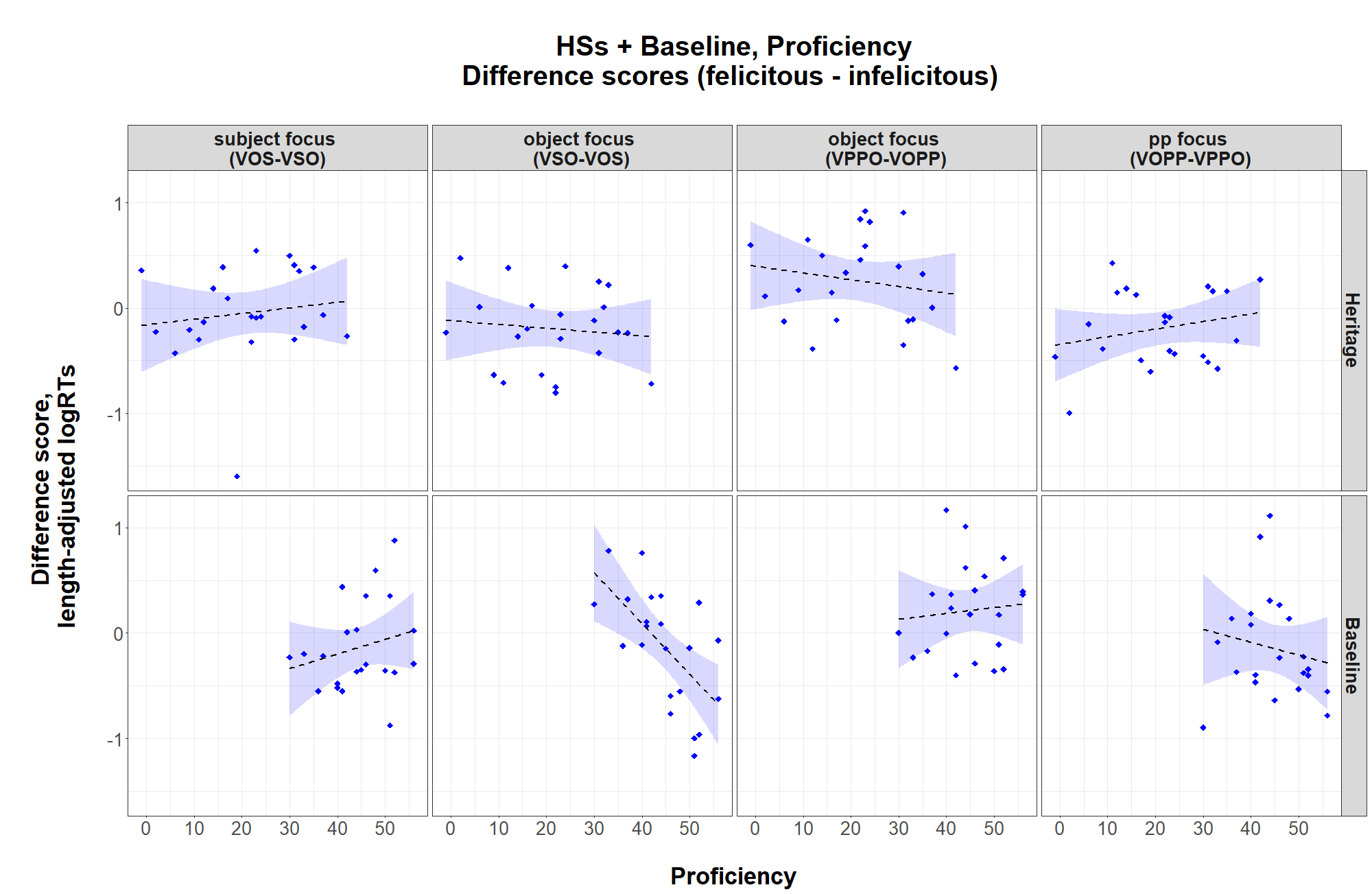 To visualize the effects of dominance, we plotted the difference score described above against the dominance score produced by the BLP, where lower numbers indicate Spanish-dominant and higher numbers English-dominant. We present these results in Figure S2, which has the same format as Figure S1.Figure S2Difference scores (felicitous - infelicitous) by dominance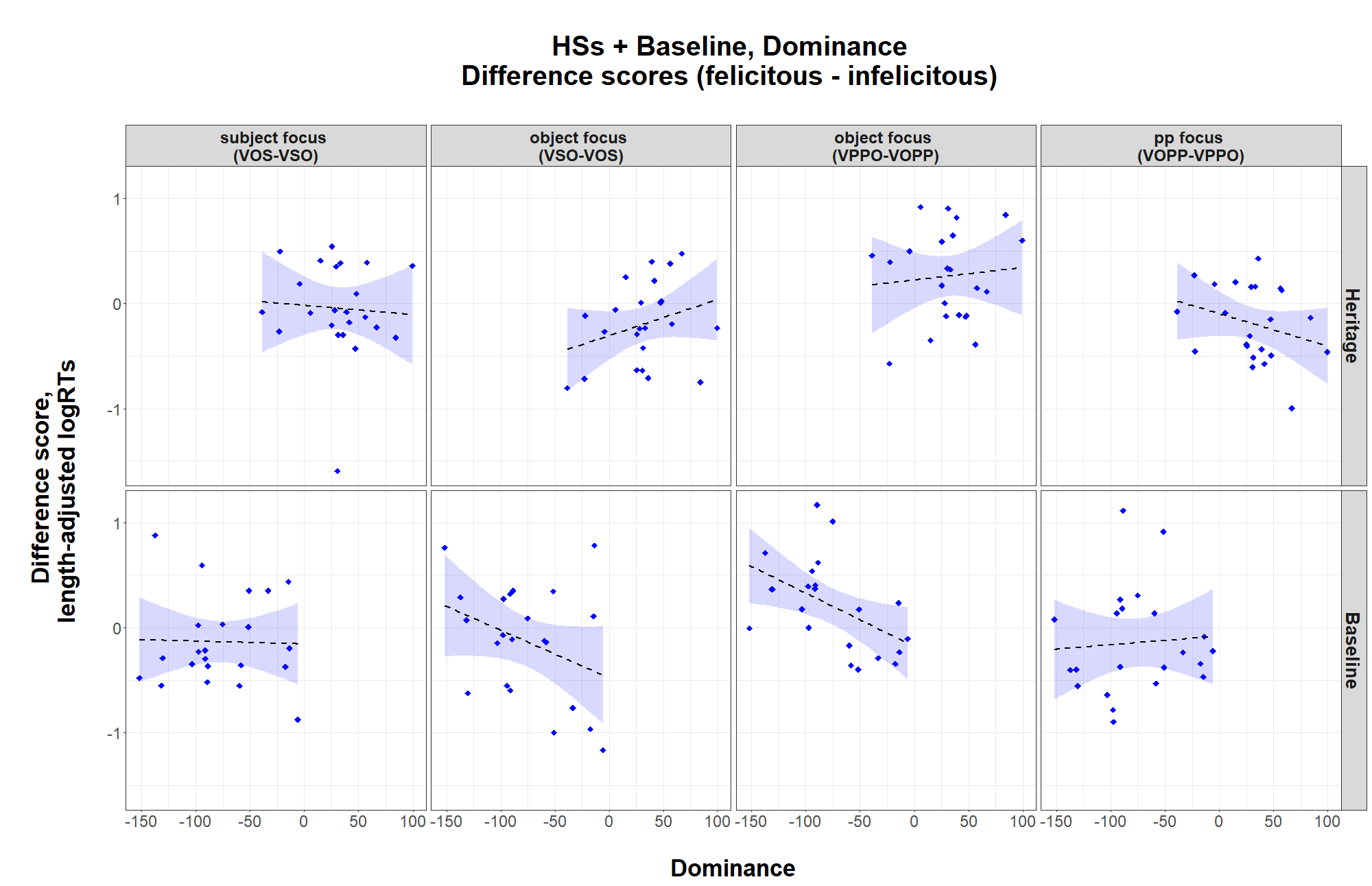 Fixed EffectCoefficientSE95% CIOdds Ratio Odds Ratio 95% CI of Odds RatioFpGroup-0.0910.319-0.727 – 0.5460.9130.9130.483 – 1.7260.081.777Random EffectsRandom EffectsRandom EffectsRandom EffectsVarianceVarianceVarianceSESEBy-Participant InterceptBy-Participant InterceptBy-Participant InterceptBy-Participant Intercept1.2000.3320.332By-Item InterceptBy-Item InterceptBy-Item InterceptBy-Item Intercept0.2940.1720.172Fixed EffectFpGroup1.633.201Type23.383.000Group*Type0.680.509Random EffectsRandom EffectsRandom EffectsRandom EffectsVarianceSESEBy-Participant Intercept (VOPP vs. VPPO)By-Participant Intercept (VOPP vs. VPPO)By-Participant Intercept (VOPP vs. VPPO)By-Participant Intercept (VOPP vs. VPPO)0.5910.2930.293By-Participant Slope over Type (VOPP vs. VPPO)By-Participant Slope over Type (VOPP vs. VPPO)By-Participant Slope over Type (VOPP vs. VPPO)By-Participant Slope over Type (VOPP vs. VPPO)0.3150.2730.273By-Item Intercept (VOPP vs. VPPO)By-Item Intercept (VOPP vs. VPPO)By-Item Intercept (VOPP vs. VPPO)By-Item Intercept (VOPP vs. VPPO)0.1300.1010.101By-Participant Intercept (VOPP vs. FF)By-Participant Intercept (VOPP vs. FF)By-Participant Intercept (VOPP vs. FF)By-Participant Intercept (VOPP vs. FF)0.8150.4250.425By-Participant Slope over Type (VOPP vs. FF)By-Participant Slope over Type (VOPP vs. FF)By-Participant Slope over Type (VOPP vs. FF)By-Participant Slope over Type (VOPP vs. FF)0.8070.3900.390By-Item Intercept (VOPP vs. FF)By-Item Intercept (VOPP vs. FF)By-Item Intercept (VOPP vs. FF)By-Item Intercept (VOPP vs. FF)0.0180.0740.074Fixed EffectCoefficientSE95% CI95% CIOdds Ratio 95% CI of Odds Ratio95% CI of Odds RatioFppGroup0.1840.291-0.391 – 0.765-0.391 – 0.7651.2020.672 – 2.1480.672 – 2.1480.397.530.530Type0.3830.212-0.038 – 0.805-0.038 – 0.8051.4670.963 – 2.2370.963 – 2.2373.274.074.074Group*Type0.5500.424-0.294 – 1.394-0.294 – 1.3941.7340.745 – 4.0320.745 – 4.0321.683.198.198Random EffectsRandom EffectsRandom EffectsRandom EffectsVarianceVarianceVarianceSESESEBy-Participant InterceptBy-Participant InterceptBy-Participant InterceptBy-Participant Intercept0.7500.7500.7500.2960.2960.296By-Participant Slope over TypeBy-Participant Slope over TypeBy-Participant Slope over TypeBy-Participant Slope over Type0.6960.6960.6960.2550.2550.255By-Item InterceptBy-Item InterceptBy-Item InterceptBy-Item Intercept0.0610.0610.0610.0560.0560.056Fixed EffectCoefficientSE95% CIOdds Ratio 95% CI of Odds RatioFppGroup-0.6790.354-1.383 – 0.0250.5070.251 – 1.0253.668.059.059Type1.1280.2910.550 – 1.7053.0881.733 – 5.50314.989.000.000Group*Type0.3990.583-0.757 – 1.5541.4900.469 – 4.7320.469.495.495Random EffectsRandom EffectsRandom EffectsRandom EffectsVarianceVarianceSESEBy-Participant InterceptBy-Participant InterceptBy-Participant InterceptBy-Participant Intercept0.7250.4080.408By-Participant Slope over TypeBy-Participant Slope over TypeBy-Participant Slope over TypeBy-Participant Slope over Type0.7950.3860.386By-Item InterceptBy-Item InterceptBy-Item InterceptBy-Item Intercept0.0170.0730.073Fixed EffectCoefficientSE95% CIOdds Ratio 95% CI of Odds RatioFppGroup0.1230.296-0.465 – 0.7101.1300.628 – 2.0340.171.680.680Type-1.5710.313-2.218 – -0.9250.2080.109 – 0.39725.226.000.000Group*Type-0.4890.499-1.477 – 0.4990.6130.228 – 1.6460.961.329.329Random EffectsRandom EffectsRandom EffectsRandom EffectsVarianceVarianceSESEBy-Participant InterceptBy-Participant InterceptBy-Participant InterceptBy-Participant Intercept0.4660.4660.2820.282By-Participant Slope over TypeBy-Participant Slope over TypeBy-Participant Slope over TypeBy-Participant Slope over Type0.3490.3490.2770.277By-Item InterceptBy-Item InterceptBy-Item InterceptBy-Item Intercept0.0180.0180.1480.148By-Item Slope over TypeBy-Item Slope over TypeBy-Item Slope over TypeBy-Item Slope over Type0.2680.2680.2150.215Fixed EffectCoefficientSE95% CIOdds Ratio 95% CI of Odds RatioFpGroup-0.6500.376-1.396 – 0.0970.5220.248 – 1.1022.989.087Type0.9650.2980.374 – 1.5562.6261.454 – 4.74210.497.002Group*Type0.3210.596-0.862 – 1.5031.3780.423 – 4.4930.289.592Random EffectsRandom EffectsRandom EffectsRandom EffectsVarianceVarianceSESEBy-Participant InterceptBy-Participant InterceptBy-Participant InterceptBy-Participant Intercept0.9390.9390.4540.454By-Participant Slope over TypeBy-Participant Slope over TypeBy-Participant Slope over TypeBy-Participant Slope over Type0.8370.8370.4060.406By-Item InterceptBy-Item InterceptBy-Item InterceptBy-Item Intercept0.0030.0030.0740.074Fixed EffectCoefficientSE95% CI95% CIOdds Ratio Odds Ratio 95% CI of Odds Ratio95% CI of Odds RatioFppProficiency(Centered LexTALE_Esp score)0.0390.025-0.012 – 0.091-0.012 – 0.0911.0401.0400.988 – 1.0950.988 – 1.0952.447.129.129Random EffectsRandom EffectsRandom EffectsRandom EffectsVarianceVarianceVarianceVarianceSESESEBy-Participant InterceptBy-Participant InterceptBy-Participant InterceptBy-Participant Intercept0.5880.5880.3370.3370.337By-Item InterceptBy-Item InterceptBy-Item InterceptBy-Item Intercept0.2330.2330.2240.2240.224Fixed EffectCoefficientSE95% CI95% CIOdds Ratio Odds Ratio 95% CI of Odds Ratio95% CI of Odds RatioFppProficiency(Centered LexTALE_Esp score)0.0310.016-0.003 – 0.064-0.003 – 0.0641.0311.0310.997 – 1.0060.997 – 1.0063.462.070.070Random EffectsRandom EffectsRandom EffectsRandom EffectsVarianceVarianceVarianceVarianceSESESEBy-Participant InterceptBy-Participant InterceptBy-Participant InterceptBy-Participant Intercept1.3841.3840.4830.4830.483By-Item InterceptBy-Item InterceptBy-Item InterceptBy-Item Intercept0.2130.2130.1750.1750.175Fixed EffectCoefficientSE95% CI95% CIOdds Ratio Odds Ratio 95% CI of Odds Ratio95% CI of Odds RatioFppBLP Score0.0070.005-0.002 – 0.016-0.002 – 0.0161.0071.0070.998 – 1.0170.998 – 1.0172.630.115.115Random EffectsRandom EffectsRandom EffectsRandom EffectsVarianceVarianceVarianceVarianceSESESEBy-Participant InterceptBy-Participant InterceptBy-Participant InterceptBy-Participant Intercept0.5800.5800.3350.3350.335By-Item InterceptBy-Item InterceptBy-Item InterceptBy-Item Intercept0.2200.2200.2170.2170.217Fixed EffectCoefficientSE95% CI95% CIOdds Ratio Odds Ratio 95% CI of Odds Ratio95% CI of Odds RatioFppBLP Score-0.0060.006-0.018 – 0.006-0.018 – 0.0060.9940.9940.982 – 1.0060.982 – 1.0061.132.293.293Random EffectsRandom EffectsRandom EffectsRandom EffectsVarianceVarianceVarianceVarianceSESESEBy-Participant InterceptBy-Participant InterceptBy-Participant InterceptBy-Participant Intercept1.5051.5050.5100.5100.510By-Item InterceptBy-Item InterceptBy-Item InterceptBy-Item Intercept0.2110.2110.1740.1740.174Fixed EffectFpProficiency (Centered LexTALE_Esp score)2.2690.118Type1.1500.317Proficiency*Type5.9570.003Random EffectsVarianceSEBy-Participant Intercept (VOPP vs. VPPO)1.7560.699By-Participant Intercept (VOPP vs. FF)0.6050.354Fixed EffectFpProficiency (Centered LexTALE_Esp score)1.098.339Type12.504.000Proficiency*Type0.032.968Random EffectsVarianceSEBy-Participant Intercept (VOPP vs. VPPO)1.2200.528By-Participant Slope over Type (VOPP vs. VPPO)0.0020.390By-Item Intercept (VOPP vs. VPPO)0.0150.138By-Participant Intercept (VOPP vs. FF)0.7360.399By-Participant Slope over Type (VOPP vs. FF)0.2940.346By-Item Intercept (VOPP vs. FF)0.2240.172Fixed EffectFpDominance (BLP score)2.9770.063Type1.8720.155Dominance*Type0.8750.418Random EffectsVarianceSEBy-Participant Intercept (VOPP vs. VPPO)1.3040.552By-Participant Intercept (VOPP vs. FF)0.5970.351Fixed EffectFpDominance (BLP Score)3.0110.053Type14.6510.000Dominance*Type2.3670.106Random EffectsVarianceSEBy-Participant Intercept (VOPP vs. VPPO)1.2300.552By-Participant Slope over Type (VOPP vs. VPPO)0.0280.430By-Item Intercept (VOPP vs. VPPO)0.0220.143By-Participant Intercept (VOPP vs. FF)0.7180.398By-Participant Slope over Type (VOPP vs. FF)0.2840.343By-Item Intercept (VOPP vs. FF)0.2120.143Fixed EffectCoefficientSE95% CI95% CIOdds Ratio Odds Ratio 95% CI of Odds Ratio95% CI of Odds RatioFppAoE English (Self-report)0.0650.090-0.118 – 0.247-0.118 – 0.2471.0671.0670.889 – 1.2810.889 – 1.2810.516.477.477Random EffectsRandom EffectsRandom EffectsRandom EffectsVarianceVarianceVarianceVarianceSESESEBy-Participant InterceptBy-Participant InterceptBy-Participant InterceptBy-Participant Intercept1.5391.5390.5190.5190.519By-Item InterceptBy-Item InterceptBy-Item InterceptBy-Item Intercept0.2130.2130.1750.1750.175Fixed EffectFpAoE English (Self-report)0.306.738Type8.255<.001AoE*Type0.307.736Random EffectsVarianceSEBy-Participant Intercept (VOPP vs. VPPO)1.2150.463By-Item Intercept (VOPP vs. VPPO)0.0270.144By-Participant Intercept (VOPP vs. FF)0.9140.338By-Item Intercept (VOPP vs. FF)0.2170.168Fixed EffectCoefficientSE95% CI95% CIFppFocus0.0760.052-0.029 – 0.182-0.029 – 0.1822.126.153.153Order-0.0330.054-0.143 – 0.077-0.143 – 0.0770.375.545.545Focus*Order-0.2440.102-0.458 – -0.031-0.458 – -0.0315.791.027.027Group-0.0040.104-0.213 – 0.205-0.213 – 0.2050.001.971.971Focus*Group0.0510.105-0.161 – 0.263-0.161 – 0.2630.233.632.632Order*Group-0.0720.099-0.266 – 0.122-0.266 – 0.1220.532.466.466Focus*Order*Group-0.0020.203-0.413 – 0.408-0.413 – 0.4080.000.991.991Random EffectsRandom EffectsVarianceVarianceSESESEBy-Participant InterceptBy-Participant Intercept0.0930.0930.0260.0260.026By-Participant Slope over FocusBy-Participant Slope over Focus0.0130.0130.0280.0280.028By-Participant Slope over Focus*OrderBy-Participant Slope over Focus*Order0.0200.0200.1030.1030.103By-Item InterceptBy-Item Intercept0.0170.0170.0090.0090.009By-Item Slope over OrderBy-Item Slope over Order0.0140.0140.0240.0240.024By-Item Slope over Focus*Order By-Item Slope over Focus*Order 0.0040.0040.0830.0830.083Fixed EffectCoefficientSE95% CIFpFocus0.0430.024-0.007 – 0.0923.130.087Order-0.0270.022-0.072 – 0.0181.462.233Focus*Order-0.1210.051-0.226 – -0.0165.671.026Group-0.0830.039-0.161 – -0.0054.624.037Focus*Group0.0270.043-0.057 – 0.1110.395.530Order*Group-0.0320.045-0.123 – 0.0580.526.472Focus*Order*Group0.0390.090-0.143 – 0.220.184.670Random EffectsRandom EffectsVarianceVarianceSESEBy-Participant InterceptBy-Participant Intercept0.0110.0110.0040.004By-Participant Slope over OrderBy-Participant Slope over Order0.0020.0020.0050.005By-Participant Slope over Focus*OrderBy-Participant Slope over Focus*Order0.0080.0080.0200.020By-Item InterceptBy-Item Intercept0.0010.0010.0010.001By-Item Slope over FocusBy-Item Slope over Focus0.0040.0040.0050.005By-Item Slope over Focus*Order By-Item Slope over Focus*Order 0.0180.0180.0210.021Fixed EffectCoefficient SE95% CIFpFocus-0.0540.051-0.159 – 0.0511.108.302Order-0.2020.046-0.294 – -0.10919.385.000Focus*Order-0.0680.092-0.254 – 0.1180.547.464Group0.2590.1070.044 – 0.4735.886.020Focus*Group0.0740.087-0.097 – 0.2450.723.395Order*Group-0.0400.091-0.225 – 0.1440.192.663Focus*Order*Group-0.0160.185-0.389 – 0.3570.008.930Random EffectsRandom EffectsVarianceVarianceSESEBy-Participant InterceptBy-Participant Intercept0.1060.1060.0280.028By-Participant Slope over OrderBy-Participant Slope over Order0.0090.0090.0210.021By-Participant Slope over Focus*OrderBy-Participant Slope over Focus*Order0.0430.0430.0840.084By-Item InterceptBy-Item Intercept0.0180.0180.0080.008By-Item Slope over Focus By-Item Slope over Focus 0.0250.0250.0230.023Fixed EffectCoefficient SE95% CIFpFocus-0.0120.021-0.055 – 0.030.350.558Order-0.0400.023-0.087 – 0.0082.942.098Focus*Order0.0020.040-0.08 – 0.0850.003.955Group-0.0540.031-0.117 – 0.0092.984.091Focus*Group0.0240.035-0.044 – 0.0930.486.486Order*Group0.0050.040-0.076 – 0.0860.016.901Focus*Order*Group-0.0010.071-0.145 – 0.1430.000.987Random EffectsRandom EffectsVarianceVarianceSESEBy-Participant InterceptBy-Participant Intercept0.0070.0070.0020.002By-Participant Slope over OrderBy-Participant Slope over Order0.0040.0040.0040.004By-Participant Slope over Focus*OrderBy-Participant Slope over Focus*Order0.0020.0020.0130.013By-Item InterceptBy-Item Intercept0.0010.0010.0010.001By-Item Slope over FocusBy-Item Slope over Focus0.0040.0040.0040.004By-Item Slope over OrderBy-Item Slope over Order0.0040.0040.0040.004By-Item Slope over Focus*Order By-Item Slope over Focus*Order 0.0100.0100.0130.013Fixed EffectCoefficientSE95% CIFpFocus0.1520.188-0.217 – 0.5210.653.419Order0.4850.1910.111 – 0.8606.485.011Focus*Order0.2660.377-0.475 – 1.0060.497.481Proficiency (Centered LexTALE_Esp score)0.0130.010-0.008 – 0.0341.619.218Focus*Proficiency-0.0070.011-0.029 – 0.0150.405.525Order*Proficiency-0.0310.011-0.053 – -0.0108.009.005Focus*Order*Proficiency-0.0330.022-0.076 – 0.0112.163.142Random EffectsRandom EffectsVarianceVarianceSESEBy-Participant InterceptBy-Participant Intercept0.0770.0770.0350.035By-Item InterceptBy-Item Intercept0.0050.0050.0130.013By-Item Slope over OrderBy-Item Slope over Order0.0460.0460.0610.061By-Item Slope over Focus*OrderBy-Item Slope over Focus*Order0.0260.0260.2150.215Fixed EffectCoefficientSE95% CIFpFocus0.1600.100-0.048 – 0.3672.523.126Order-0.1130.078-0.267 – 0.0412.060.152Focus*Order-0.2460.182-0.624 – 0.1321.816.191Proficiency (Centered LexTALE_Esp score)0.0110.006-0.002 – 0.0243.127.091Focus*Proficiency0.0080.007-0.006 – 0.0211.307.266Order*Proficiency-0.0050.006-0.016 – 0.0070.638.425Focus*Order*Proficiency0.0000.013-0.027 – 0.0280.001.971Random EffectsRandom EffectsVarianceVarianceSESEBy-Participant InterceptBy-Participant Intercept0.0970.0970.0370.037By-Participant Slope over FocusBy-Participant Slope over Focus0.0400.0400.0400.040By-Participant Slope over Focus*OrderBy-Participant Slope over Focus*Order0.1430.1430.1530.153By-Item InterceptBy-Item Intercept0.0410.0410.0180.018By-Item Slope over Focus By-Item Slope over Focus 0.0600.0600.0470.047Fixed EffectCoefficientSE95% CIFpFocus-0.130.17-0.457 – 0.1950.623.430Order-0.040.16-0.36 – 0.2870.049.825Focus*Order-0.220.37-1.002 – 0.5560.360.556Proficiency (Centered LexTALE_Esp score)0.000.01-0.021 – 0.0310.145.707Focus*Proficiency0.000.01-0.016 – 0.0220.083.773Order*Proficiency-0.010.01-0.028 – 0.010.869.352Focus*Order*Proficiency0.010.02-0.035 – 0.0570.237.632Random EffectsRandom EffectsVarianceVarianceSESEBy-Participant InterceptBy-Participant Intercept0.1400.1400.0520.052By-Participant Slope over Focus*OrderBy-Participant Slope over Focus*Order0.1030.1030.1660.166By-Item InterceptBy-Item Intercept0.0160.0160.0140.014Fixed EffectCoefficientSE95% CIFpFocus0.0510.074-0.104 – 0.2060.472.500Order-0.1650.081-0.336 – 0.0054.113.057Focus*Order-0.0690.139-0.356 – 0.2180.247.624Proficiency (Centered LexTALE_Esp score)0.0000.006-0.012 – 0.0130.001.981Focus*Proficiency0.0080.005-0.003 – 0.0182.408.136Order*Proficiency0.0070.006-0.005 – 0.0191.649.213Focus*Order*Proficiency0.0000.010-0.021 – 0.0210.000.983Random EffectsRandom EffectsVarianceVarianceSESEBy-Participant InterceptBy-Participant Intercept0.0880.0880.0320.032By-Participant Slope over FocusBy-Participant Slope over Focus0.0000.0000.0220.022By-Participant Slope over OrderBy-Participant Slope over Order0.0210.0210.0300.030By-Participant Slope over Focus*OrderBy-Participant Slope over Focus*Order0.0050.0050.0880.088By-Item InterceptBy-Item Intercept0.0330.0330.0150.015By-Item Slope over FocusBy-Item Slope over Focus0.0290.0290.0350.035By-Item Slope over Order By-Item Slope over Order 0.0110.0110.0290.029Fixed EffectCoefficientSE95% CIFpFocus0.1180.163-0.202 – 0.4390.525.469Order-0.1680.167-0.497 – 0.1621.003.317Focus*Order-0.5730.330-1.222 – 0.0763.014.084Dominance (BLP Score)-0.0010.002-0.004 – 0.0030.151.702Focus*Dominance0.0010.002-0.003 – 0.0050.284.594Order*Dominance-0.0020.002-0.006 – 0.0011.423.233Focus*Order*Dominance-0.0040.004-0.012 – 0.0031.350.246Random EffectsRandom EffectsVarianceVarianceSESEBy-Participant InterceptBy-Participant Intercept0.0820.0820.0370.037By-Item InterceptBy-Item Intercept0.0040.0040.0130.013By-Item Slope over OrderBy-Item Slope over Order0.0450.0450.0610.061By-Item Slope over Focus*Order By-Item Slope over Focus*Order 0.0870.0870.2420.242Fixed EffectCoefficientSE95% CIFpFocus0.1060.114-0.13 – 0.3420.862.363Order-0.1450.088-0.319 – 0.0282.695.101Focus*Order-0.3630.203-0.785 – 0.0593.190.088Dominance (BLP Score)-0.0020.002-0.007 – 0.0030.858.365Focus*Dominance0.0000.002-0.005 – 0.0050.009.927Order*Dominance0.0020.002-0.002 – 0.0061.262.262Focus*Order*Dominance0.0040.005-0.006 – 0.0130.619.440Random EffectsRandom EffectsVarianceVarianceSESEBy-Participant InterceptBy-Participant Intercept0.1090.1090.0400.040By-Participant Slope over FocusBy-Participant Slope over Focus0.0450.0450.0430.043By-Participant Slope over Focus*OrderBy-Participant Slope over Focus*Order0.1270.1270.1490.149By-Item InterceptBy-Item Intercept0.0420.0420.0190.019By-Item Slope over Focus By-Item Slope over Focus 0.0610.0610.0470.047Fixed EffectCoefficientSE95% CIFpFocus-0.1250.143-0.406 – 0.1560.758.384Order0.0640.144-0.219 – 0.3470.197.657Focus*Order0.2520.313-0.401 – 0.9040.649.430Dominance (BLP Score)0.0020.002-0.003 – 0.0060.655.428Focus*Dominance0.0000.002-0.004 – 0.0030.085.771Order*Dominance0.0030.0020.000 – 0.0063.583.059Focus*Order*Dominance0.0040.004-0.003 – 0.0121.290.270Random EffectsRandom EffectsVarianceVarianceSESEBy-Participant InterceptBy-Participant Intercept0.0820.0820.0510.051By-Participant Slope over Focus*OrderBy-Participant Slope over Focus*Order0.0040.0040.1560.156By-Item InterceptBy-Item Intercept0.0870.0870.0140.014Fixed EffectCoefficientSE95% CIFpFocus0.0120.086-0.167 – 0.1910.020.888Order-0.1590.093-0.352 – 0.0352.929.103Focus*Order-0.1190.155-0.423 – 0.1860.586.444Dominance (BLP Score)0.0000.002-0.005 – 0.0040.019.892Focus*Dominance-0.0010.002-0.005 – 0.0030.170.685Order*Dominance-0.0020.002-0.006 – 0.0021.105.305Focus*Order*Dominance0.0020.003-0.005 – 0.0080.222.638Random EffectsRandom EffectsVarianceVarianceSESEBy-Participant InterceptBy-Participant Intercept0.0880.0880.0320.032By-Participant Slope over FocusBy-Participant Slope over Focus0.0090.0090.0250.025By-Participant Slope over OrderBy-Participant Slope over Order0.0250.0250.0300.030By-Item InterceptBy-Item Intercept0.0320.0320.0140.014By-Item Slope over FocusBy-Item Slope over Focus0.0240.0240.0330.033By-Item Slope over Order By-Item Slope over Order 0.0070.0070.0280.028Fixed EffectCoefficientSE95% CIFpFocus0.1690.134-0.108 – 0.4471.603.219Order-0.0230.105-0.228 – 0.1820.449.825Focus*Order-0.0660.245-0.576 – 0.4440.072.791AoE English (Self-report)0.0470.030-0.016 – 0.1102.394.137Focus*AoE-0.0220.031-0.087 – 0.0440.476.498Order*AoE-0.0160.026-0.067 – 0.0360.371.543Focus*Order* AoE-0.0560.061-0.182 – 0.0700.849.367Random EffectsRandom EffectsVarianceVarianceSESEBy-Participant InterceptBy-Participant Intercept0.1000.1000.0380.038By-Participant Slope over FocusBy-Participant Slope over Focus0.0390.0390.0410.041By-Participant Slope over Focus*OrderBy-Participant Slope over Focus*Order0.1250.1250.1490.149By-Item InterceptBy-Item Intercept0.0430.0430.0190.019By-Item Slope over Focus By-Item Slope over Focus 0.0600.0600.0470.047Fixed EffectCoefficientSE95% CIFpFocus0.0370.104-0.178 – 0.2520.0129.723Order-0.2330.113-0.468 – 0.0034.263.052Focus*Order0.0710.188-0.299 – 0.4410.141.708AoE English (Self-report)0.0090.028-0.049 – 0.0680.113.740Focus*AoE0.0150.025-0.066 – 0.0370.360.555Order*AoE0.0020.027-0.056 – 0.0590.004.951Focus*Order* AoE0.0420.047-0.134 – 0.0500.803.371Random EffectsRandom EffectsVarianceVarianceSESEBy-Participant InterceptBy-Participant Intercept0.0870.0870.0320.032By-Participant Slope over FocusBy-Participant Slope over Focus0.0090.0090.0250.025By-Participant Slope over OrderBy-Participant Slope over Order0.0300.0300.0320.032By-Item InterceptBy-Item Intercept0.0310.0310.0140.014By-Item Slope over FocusBy-Item Slope over Focus0.0230.0230.0320.032By-Item Slope over Order By-Item Slope over Order 0.0070.0070.0280.028